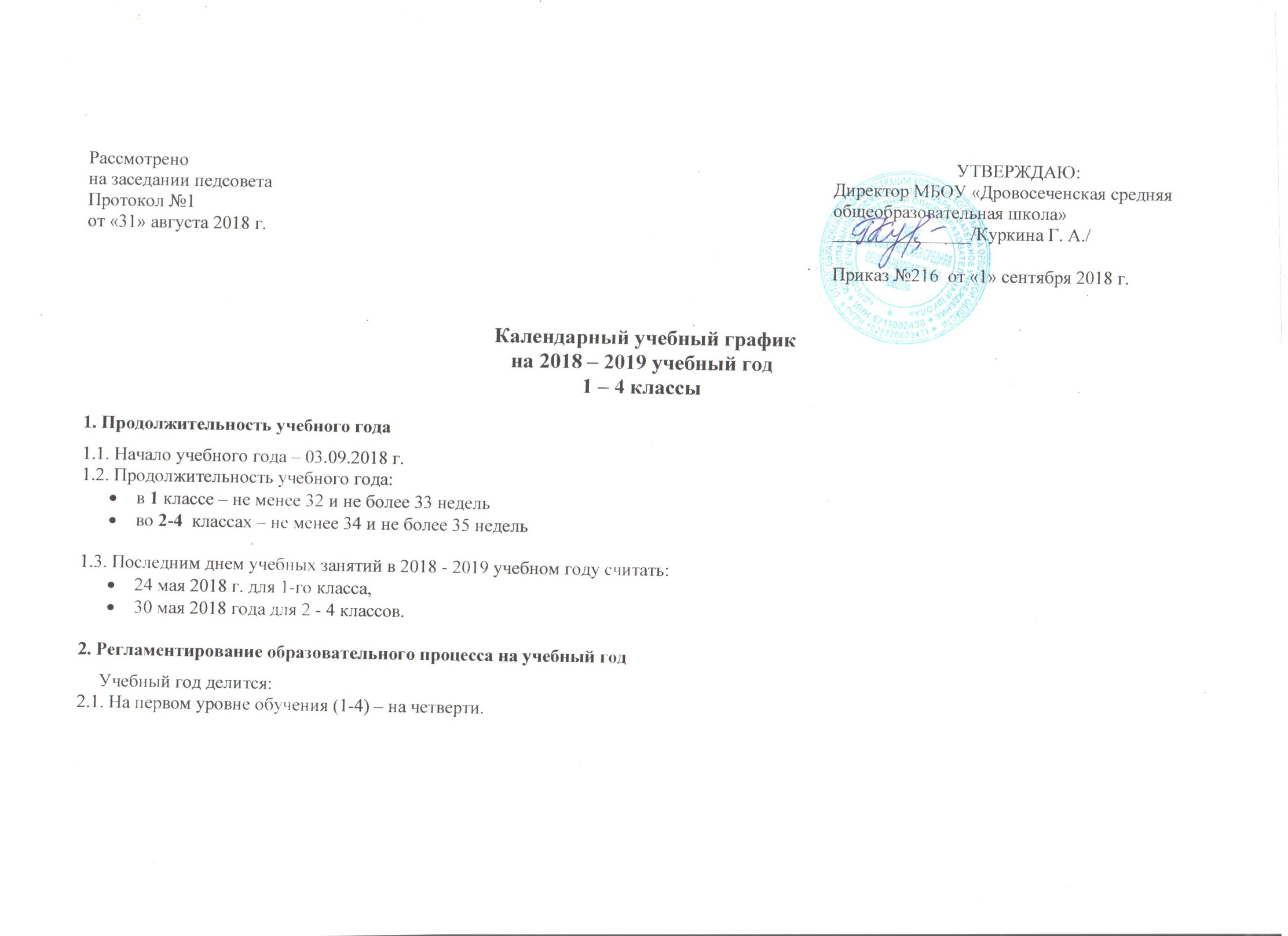 1 Дополнительные каникулы для обучающихся первого класса – с 18 по 24 февраля 2019 года – (7 календарных дней). Выход на учебные занятия 25.02.2018 г.3. Регламентирование образовательного процесса на неделюПродолжительность учебной недели:в 1 - 4 классах пятидневная учебная неделя;выходные дни – суббота, воскресенье.4. Продолжительность урокаДля обучающихся 1-го класса объем максимально-допустимой недельной нагрузки не должен превышать 4 уроков и 1 день в неделю – не более 5 уроков за  счет внеурочной деятельности.В оздоровительных целях и для облегчения процесса адаптации детей к требованиям образовательного учреждения в 1-ом классе применять «ступенчатый» метод постепенного наращивания учебной нагрузки:в первой четверти – 3 урока по 35 минут каждый, четвертый урок проводится в виде экскурсий или игровой деятельности, со второй четверти – 4 урока по 35 минут каждый, с третьей четверти – 4 урока по 45 минут каждый,2 – 4 классы – 45 минут                                               Режим учебных занятий для учащихся 1-ом  классе на I четверть                                     Режим учебных занятий для обучающихся 1 класса на II четверть                                                   Режим учебных занятий для обучающихся 1 класса на II полугодие Режим учебных занятий для обучающихся  2 - 4 классов на 2018 - 2019 учебный год5. Сроки проведения промежуточной аттестации: 1 полугодие: 10 декабря по 21 декабря2 полугодие: 22 апреля по 17 мая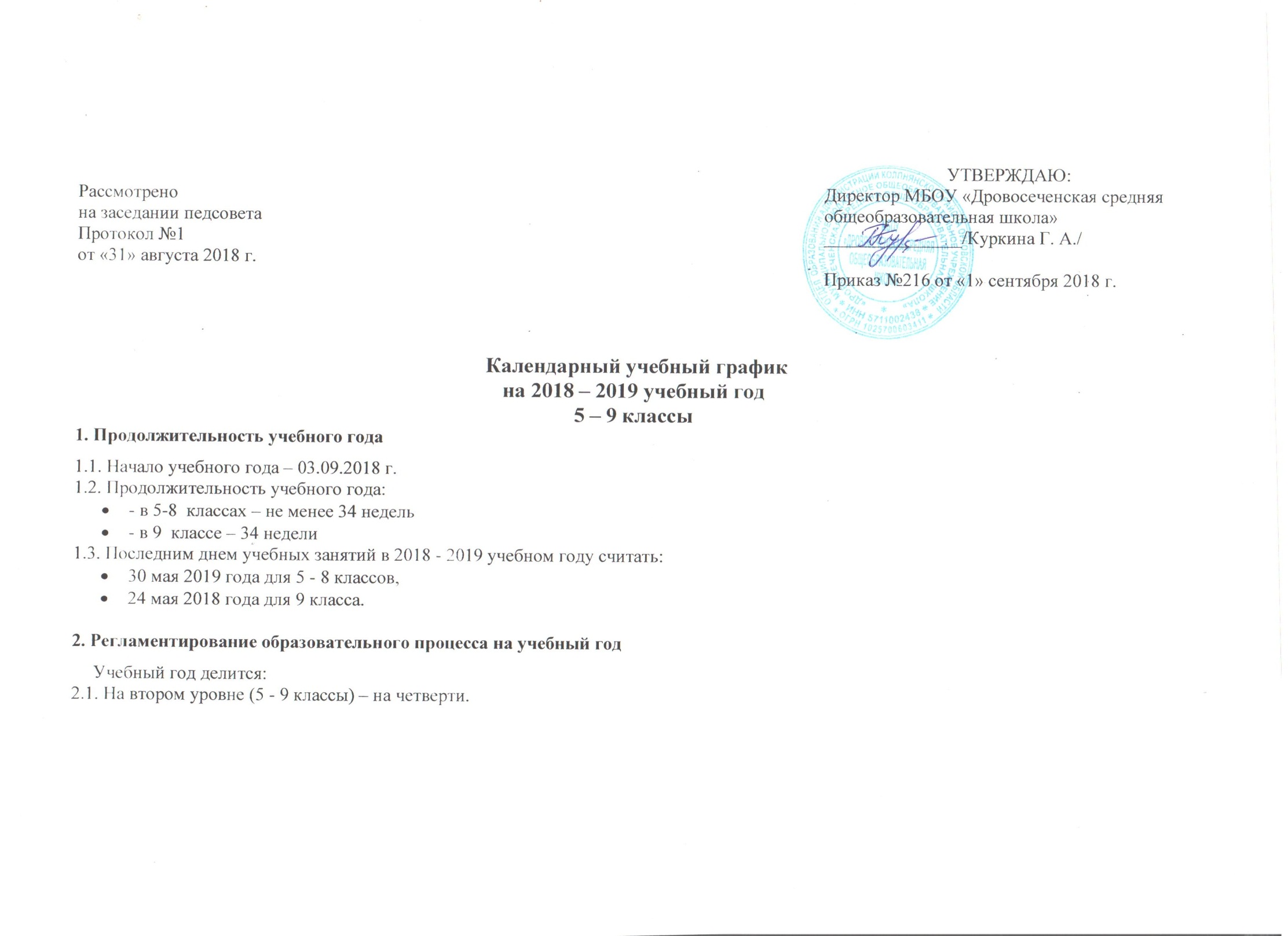 3. Регламентирование образовательного процесса на неделюПродолжительность учебной недели:в 5 – 9 классах - пятидневная учебная неделя;выходной день – суббота, воскресенье.4. Продолжительность урока: 5 - 9 классы – 45 минут.Режим учебных занятий для обучающихся  5 - 9 классов на 2018 - 2019 учебный год5. Сроки проведения промежуточной аттестации: 1 полугодие: 10 декабря по 21 декабря2 полугодие: 22 апреля по 17 мая.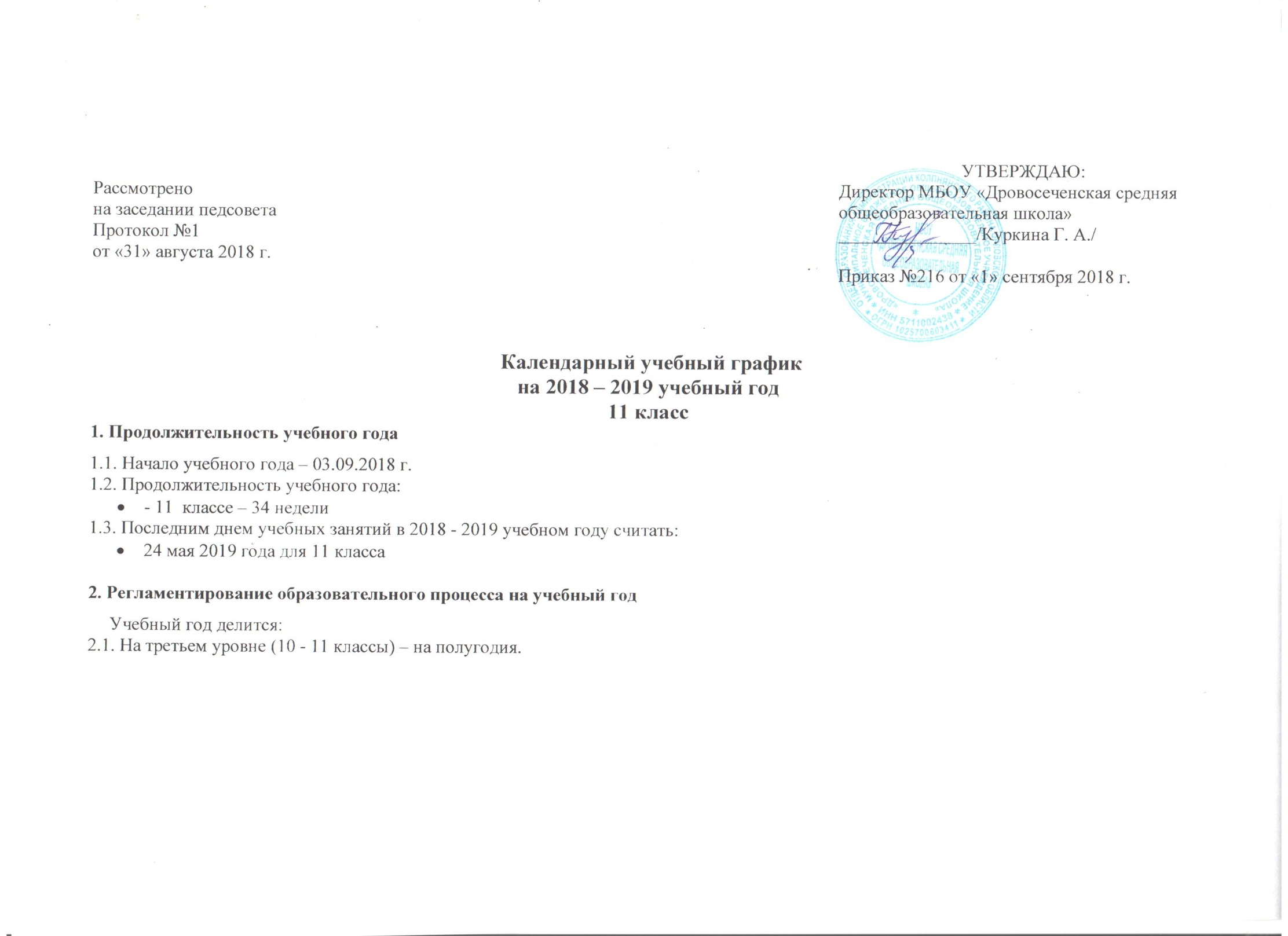 3. Регламентирование образовательного процесса на неделюПродолжительность учебной недели:в 10 - 11 классах - пятидневная учебная неделя;выходной день – суббота, воскресенье.4. Продолжительность урока: 10 - 11 классы – 45 минут.Режим учебных занятий для обучающихся  11 класса на 2018 - 2019 учебный год5. Сроки проведения промежуточной аттестации: 1 полугодие: 10 декабря по 21 декабря2 полугодие: 22 апреля по 17 мая.I четвертьI четвертьОсенние каникулыОсенние каникулыII четвертьII четвертьЗимние каникулыЗимние каникулыIII четверть 1III четверть 1Весенние каникулы Весенние каникулы IV четвертьIV четвертьИтогоИтогоЛетние каникулыЛетние каникулысрокиКол-вонедельсрокиКол-воднейсрокиКол-вонедельсрокиКол-воднейсрокиКол-вонедельсрокиКол-воднейсрокиКол-вонедельУчебныенеделиКаникулы в течение учебного годасрокиКол-водней1 кл.03.09 - 28.10829.10 -05.11806.11-30.12831.12-13.011414.01-24.03925.03-01.04802.04-24.058333701.06- 31.08Не менее 8 недель (92 дня)2 - 4 кл.03.09-28.10829.10 -05.11806.11-30.12831.12-13.011414.01-24.031025.03-01.04802.04-30.058343001.06-31.08Не менее 8 недель (92 дня)НачалоРежимное мероприятиеОкончание8.30Зарядка8.408.401-й урок9.159.151-ая перемена – (10 мин)9.259.252-й урок10.0010.002-ая перемена – (40 мин). Динамическая пауза. Завтрак10.4010.403-ий урок11.1511.153-я перемена – (10 мин)11.2511.254-й урок12.0012.004-ая перемена – (40 мин – динамическая пауза – обед)12.4012.40Внеурочная деятельность13.05НачалоРежимное мероприятиеОкончание8.30Зарядка8.408.401-й урок9.159.151-ая перемена – (10 мин)9.259.252-й урок10.0010.002-ая перемена – (40 мин). Динамическая пауза. Завтрак10.4010.403-ий урок11.1511.153-я перемена – (10 мин)11.2511.254-й урок12.0012.004-ая перемена - (40 мин). Динамическая пауза - обед12.4012.40Внеурочная деятельность13.0513.055 – ая перемена – (10 мин)13.1513.15Внеурочная деятельность13.40НачалоРежимное мероприятиеОкончание8.30Зарядка8.408.401-й урок9.259.251-ая перемена – (10 мин)9.359.352-й урок10.2010.202-ая перемена – (10 мин). Завтрак10.3010.303-ий урок11.1511.153-я перемена – (10 мин)11.2511.254-й урок12.1012.104-ая перемена - (20 мин). Динамическая пауза - обед12.3012.30Внеурочная деятельность13.1513.155 – ая перемена – (20 мин). Динамическая пауза13.3513.35Внеурочная деятельность14.20НачалоРежимное мероприятиеОкончание8 час 30 минЗарядка8 час 40 мин8 час 40 мин1-й урок9 час 25 мин9 час 25мин1-ая перемена – (10 мин)9 час 35 мин9 час 35мин2-й урок10 час 20 мин10 час 20 мин2-ая перемена – (10 мин). Завтрак10 час 30 мин10 час 30 мин3-ий урок11 час 15 мин11 час 15 мин3-я перемена – (10 мин)11 час 25 мин11 час 25 мин4-й урок12 час 10 мин12 час 10 мин4-ая перемена – (20 мин). Обед12 час 30 мин12 час 30 мин5-ый урок13 час 15 мин13 час 15 мин5-ая перемена – (20 мин)13 час 35 мин13 час 35 минВнеурочная деятельность14 час 20 минI четвертьI четвертьОсенние каникулыОсенние каникулыII четвертьII четвертьЗимние каникулыЗимние каникулыIII четверть III четверть Весенние каникулы Весенние каникулы IV четвертьIV четвертьИтогоИтогоЛетние каникулыЛетние каникулысрокиКол-вонедельсрокиКол-воднейсрокиКол-вонедельсрокиКол-воднейсрокиКол-вонедельсрокиКол-воднейсрокиКол-вонедельУчебныенеделиКаникулы в течение учебного годасрокиКол-водней5 - 8 кл.03.09-28.10829.10 -05.11.806.11-30.12831.12-13.011414.01-24.031025.03-01.04802.04.-30.058343001.06-31.08Не менее 8 недель (92 дня)9 кл.03.09.28.10829.10-05.11.806.11-30.12831.12-13.011414.01 -24.031025.03-01.04802.04.-24.058343001.06-31.08Не менее 8 недель (92 дня)НачалоРежимное мероприятиеОкончание8 час 30 минЗарядка 8 час 40 мин8 час 40 мин1-й урок9 час 25 мин9 час 25мин1-ая перемена – 10 мин9 час 35 мин9 час 35мин2-й урок10 час 20 мин10 час 20 мин2-ая перемена – 10 мин. Завтрак10 час 30 мин10 час 30 мин3-ий урок11 час 15 мин11 час 15 мин3-я перемена – 10 мин11 час 25 мин11 час 25 мин4-й урок12 час 10 мин12 час 10 мин4-ая перемена – 20 мин. Обед12 час 30 мин12 час 30 мин5-ый урок13 час 15 мин13 час 15 мин5-ая перемена – 20 мин. Обед13 час 35 мин13 час 35 мин6-ой урок14 час 20 мин14 час 20 мин6 – ая перемена – 10 мин14 час 30 мин14 час 30 мин7 – ой урок15 час 15 мин15 час 15 мин7 – ая перемена – 10 мин15 час 25 мин15 час 25 мин8 – ой урок16 час 10 мин I полугодиеI полугодиеI полугодиеI полугодиеI полугодиеI полугодиеI полугодиеI полугодиеII полугодиеII полугодиеII полугодиеII полугодиеII полугодиеII полугодиеИтогоИтогоЛетние каникулыЛетние каникулыОсенние каникулыОсенние каникулыЗимние каникулыЗимние каникулыВесенние каникулыВесенние каникулыИтогоИтогоЛетние каникулыЛетние каникулысрокиКол-вонедельсрокиКол-воднейсрокиКол-вонедельсрокиКол-воднейсрокиКол-вонедельсрокиКол-воднейсрокиКол-вонедельУчебныенеделиКаникулы в течение учебного годасрокиКол-водней11 кл.03.09-28.10829.10 -05.11.806.11-30.12831.12-13.011414.01-24.031025.03-01.04802.04.-24.058343001.06-31.08Не менее 8 недель (92 дня)НачалоРежимное мероприятиеОкончание8 час 30 минЗарядка 8 час 40 мин8 час. 40 мин.1-й урок9 час. 25 мин.9 час.25мин.1-ая перемена – 10 мин9 час. 35 мин.9 час. 35мин.2-й урок10 час.20 мин.10 час.20 мин.2-ая перемена – 10 мин. Завтрак10 час.30 мин.10 час. 30 мин.3-ий урок11 час.15 мин.11 час.15 мин.3-я перемена – 10 мин11 час.25 мин.11 час.25 мин.4-й урок12 час.10 мин.12 час. 10 мин.4-ая перемена – 20 мин.12 час.30 мин.12 час.30 мин.5-ый урок13 час.15 мин.13 час.15 мин.5-ая перемена – 20 мин. Обед13 час.35 мин.13 час.35 мин.6-ой урок14 час.20 мин.14 час 20 мин6 – ая перемена – 10 мин14 час 30 мин14 час 30 мин7 – ой урок15 час 15 мин15 час 15 мин7 – ая перемена – 10 мин15 час 25 мин15 час 25 мин8 – ой урок16 час 10 мин 